Title of activity Painting on the salt surface Age for children4-7 yearsEnvironment, materialsGroup room. Drawing paper, brushes, gouache colors, water bowl, PVA glue, coarse salt.Teacher's support for the childTeacher encourages painting salt grains.
Expected resultDrawing paper has to be covered with glue and then the salt must be sprinkled. When the glue is dried up, draw with the gouache colors.
Children's activities (planning, tasks, evaluation)Kids get positive emotions and they are happy to work with paint while watching how these colors cover salt.Looking for answers to the questionsWhat colors can be used for painting? What is the difference between painting on the salt surface and plain paper?What can be painted using salt??What did you like the most in this activity? Attachment ( foto, video)	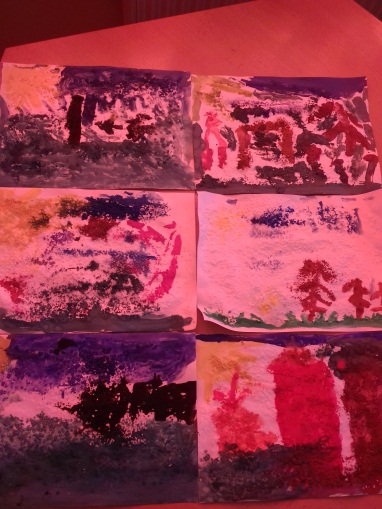 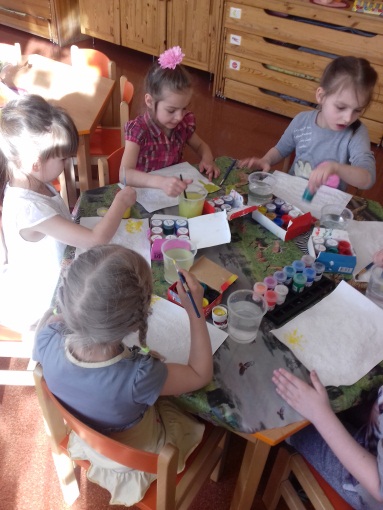 